Romeo and Juliet: Act 5Year 3 and Year 4Grammar Exercise: Subordinating conjunctionsConjunctionsA conjunction is a type of connective. Specifically, a coordinating conjunction connects two clauses in a sentence.For example, Romeo and Benvolio walked down the dusty street.The coordinating conjunction in this sentence is andSubordinating conjunctionsA subordinating conjunction introduces a subordinate clause (a clause that does not make sense on its own).For example, Romeo can’t stay in Verona if he wants to stay alive.Conjunctions don’t always appear in the middle of sentences, they can go at the beginning of a sentence.For example, If he wants to stay alive, Romeo can’t stay in Verona.Useful videoshttps://www.bbc.co.uk/bitesize/topics/zwwp8mn/articles/z9wvqhvhttps://www.bbc.co.uk/bitesize/topics/z4hrt39/articles/zfphsrdExercise 1: Find the subordinating conjunctions in the wordsearch below. The words go in all directions, including diagonally.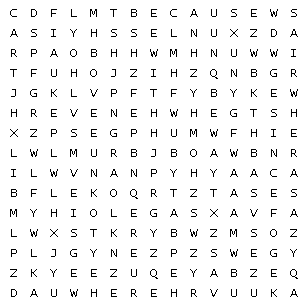 Exercise 2: Complete each sentence. At this stage in the story, Romeo has just been told by his servant, Balthasar, that Juliet has died and his lying in the Capulet family tomb.Romeo rode quickly as soon as he heard the news that Juliet had died.Romeo rode quickly until ___________________________________________________________________________________________________________________________________________________________________________________________Romeo rode quickly because  _____________________________________________________________________________________________________________________________________________________________________________________Romeo rode quickly but ___________________________________________________________________________________________________________________________________________________________________________________________Romeo rode quickly and___________________________________________________________________________________________________________________________________________________________________________________________Romeo rode quickly when___________________________________________________________________________________________________________________________________________________________________________________________afterasasbecauseifsincesoonthoughunlessuntilwhenwheneverwheraswherewhy